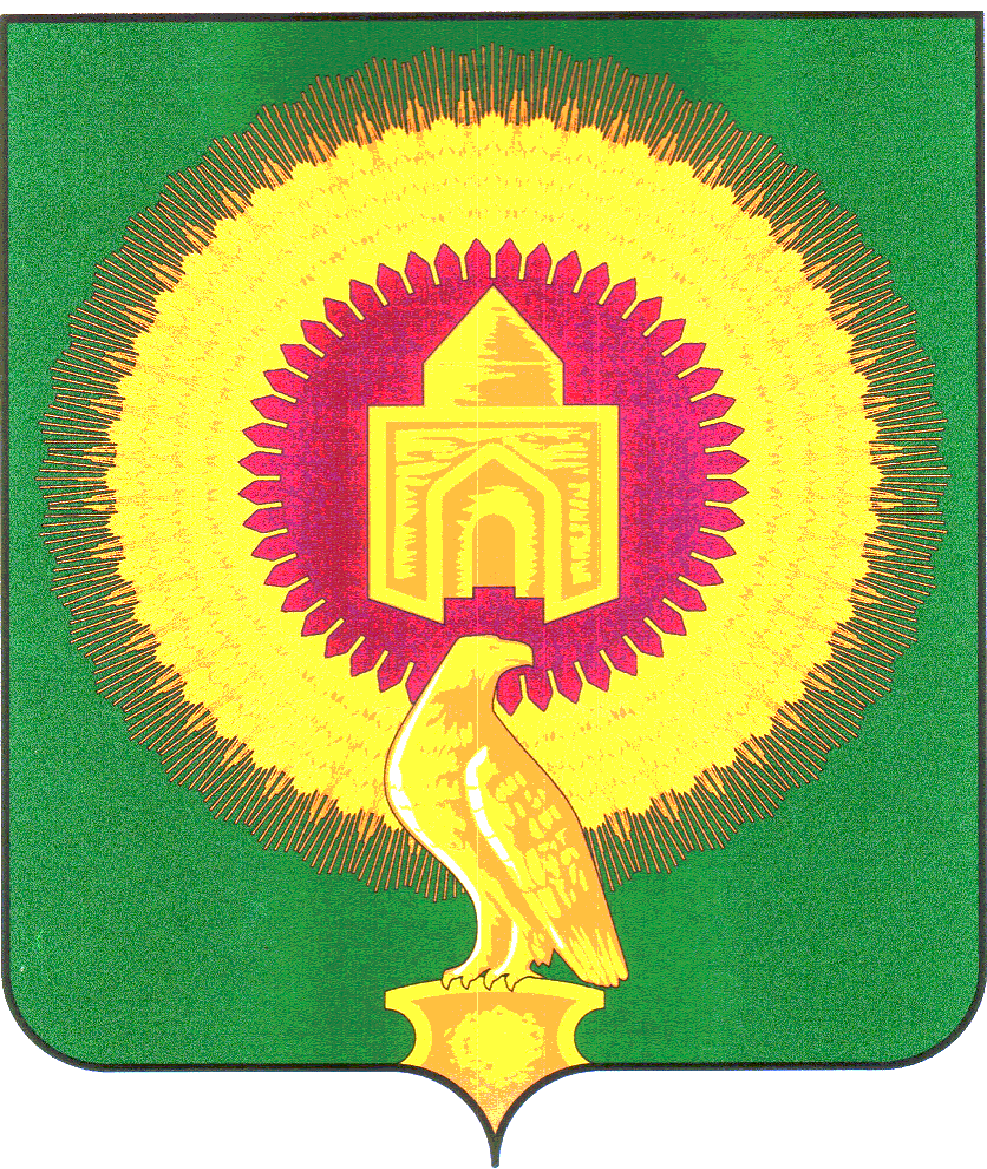 СОВЕТ ДЕПУТАТОВАЯТСКОГО СЕЛЬСКОГО ПОСЕЛЕНИЯВАРНЕНСКОГО МУНИЦИПАЛЬНОГО РАЙОНАЧЕЛЯБИНСКОЙ ОБЛАСТИРЕШЕНИЕот  10 октября  2018 года № 22«О внесении изменений и дополнений в бюджет Аятского сельскогопоселения на 2018 год и на плановыйпериод 2019 и 2020 годов»	Совет депутатов Аятского сельского поселенияРЕШАЕТ:1. Внести в бюджет Аятского сельского поселения на 2018 год и на плановый период 2019 и 2020 годов, принятый Решением Совета депутатов Аятского сельского поселения от 11 декабря  2017 года  № 26 (с изменениями от 03 апреля 2018 года № 6; 11 июля 2018 года № 17) следующие изменения:1) в ст. 1 п.1 пп.1 слова «в сумме 12578,46 тыс. рублей» заменить  на слова «в сумме  
13 180,60 тыс. рублей», в том числе безвозмездные поступления от других бюджетов бюджетной системы Российской Федерации слова «в сумме 10964,46 тыс. рублей» заменить  на слова «в сумме 11 389,10 тыс. рублей»; 2) в ст. 1 п.1 пп.2 слова «в сумме 13881,84 тыс. рублей» заменить  на слова «в сумме  
14 483,98 тыс. рублей».- приложение 4 изложить в новой редакции (приложение № 1 к настоящему Решению);- приложение 6 изложить в новой редакции (приложение № 2 к настоящему Решению).2. Настоящее Решение вступает в силу со дня его подписания и обнародования.Глава Аятского сельского поселения                                         А.А. ЛосенковПредседатель Совета депутатов                                                   О.В. ЧеркашинаПриложение 1к  решению «О внесении изменений и дополненийв бюджет Аятского сельского поселения на 2018 год и на плановый период 2019 и 2020 годов»от 10 октября  2018 года  № 22Приложение 4к решению «О бюджете Аятского сельского поселенияна 2018 год и на плановый период 2019 и 2020 годов»от 11 декабря 2017 года №  26Распределение бюджетных ассигнований по разделам, подразделам, целевым статьям (муниципальным программам и непрограммным направлениям деятельности), группам (группам и подгруппам) видов расходов бюджета Аятского сельского поселенияВарненского муниципального района за 9 месяцев 2018 годатыс.руб.Приложение 2к  решению «О внесении изменений и дополненийв бюджет Аятского сельского поселения на 2018 год и на плановый период 2019 и 2020 годов»от 10 октября  2018 года  № 22Приложение 6к решению «О бюджете Аятского сельского поселенияна 2018 год и на плановый период 2019 и 2020 годов»от 11 декабря 2017 года №  26Ведомственная структура расходов бюджета Аятского сельского поселения Варненского муниципального района за 9 месяцев 2018 года                                                                                                                                                      тыс.руб.Наименование показателяКБККБККБККБКСуммаНаименование показателяРазделПодразделКЦСРКВРСумма123456ВСЕГО:14 483,98ОБЩЕГОСУДАРСТВЕННЫЕ ВОПРОСЫ012 741,98Функционирование высшего должностного лица субъекта Российской Федерации и муниципального образования0102503,95Расходы общегосударственного характера01029900400000503,95Глава муниципального образования01029900420301503,95Расходы на выплаты персоналу в целях обеспечения выполнения функций государственными (муниципальными) органами, казенными учреждениями, органами управления государственными внебюджетными фондами01029900420301100375,28Функционирование Правительства Российской Федерации, высших исполнительных органов государственной власти субъектов Российской Федерации, местных администраций01041 629,33Расходы общегосударственного характера010499004000001 627,08Центральный аппарат010499004204011 627,08Расходы на выплаты персоналу в целях обеспечения выполнения функций государственными (муниципальными) органами, казенными учреждениями, органами управления государственными внебюджетными фондами01049900420401100495,87Закупка товаров, работ и услуг для обеспечения государственных (муниципальных) нужд01049900420401200952,85Межбюджетные трансферты0104990042040150024,33Уплата налога на имущество организаций,земельного и транспортного налога010499089000002,25Уплата налога на имущество организаций, земельного и транспортного налога государственными органами010499089204012,25Уплата налога на имущество организаций и земельного налога010499089204018001,65Уплата прочих налогов, сборов010499089204018000,60Обеспечение деятельности финансовых, налоговых и таможенных органов и органов финансового (финансово-бюджетного) надзора0106608,70Расходы общегосударственного характера01069900400000608,70Центральный аппарат01069900420401608,70Расходы на выплаты персоналу в целях обеспечения выполнения функций государственными (муниципальными) органами, казенными учреждениями, органами управления государственными внебюджетными фондами01069900420401100385,43Закупка товаров, работ и услуг для обеспечения государственных (муниципальных) нужд0106990042040120093,13НАЦИОНАЛЬНАЯ ОБОРОНА02114,20Мобилизационная и вневойсковая подготовка0203114,20Подпрограмма "Допризывная подготовеп молодежи в Челябинской области"02031940000000114,20Осуществление полномочий по первичному воинскому учету на территориях, где отсутствуют военные комиссариаты02031940200000114,20Расходы на выплаты персоналу в целях обеспечения выполнения функций государственными (муниципальными) органами, казенными учреждениями, органами управления государственными внебюджетными фондами0203194025118010079,45Взносы по обязательному социальному страхованию на выплаты денежного содержания и иные выплаты работникам государственных (муниципальных) органов0203194025118010024,75Закупка товаров, работ и услуг для обеспечения государственных (муниципальных) нужд0203194025118020010,00НАЦИОНАЛЬНАЯ БЕЗОПАСНОСТЬ И ПРАВООХРАНИТЕЛЬНАЯ ДЕЯТЕЛЬНОСТЬ03761,63Обеспечение пожарной безопасности0310761,63Муниципальные программы Варненского муниципального района03107007000000761,63Муниципальная программа "Снижение рисков и смягчение последствий чрезвычайных ситуаций природного и техногенного характера в Варненском муниципальном районе Челябинской области на 2017-2018 годы"03107007620000761,63Закупка товаров, работ и услуг для обеспечения государственных (муниципальных) нужд03107007620000200761,63НАЦИОНАЛЬНАЯ ЭКОНОМИКА044 840,02Дорожное хозяйство (дорожные фонды)04094 840,02Подпрограмма «Развитие и совершенствование сети автомобильных дорог общего пользования в Челябинской области»040918100000003 749,20Субсидии местным бюджетам для софинансирования расходных обязательств, возникающих при выполнении полномочий органов местного самоуправления по вопросам местного значения040918101000003 749,20Закупка товаров, работ и услуг для обеспечения государственных (муниципальных) нужд040918101001602003 749,20Муниципальные программы Варненского муниципального района040970070000001 090,82Муниципальная программа "Содержание , ремонт и капитальный ремонт автомобильных дорог общего пользования Варненского муниципального района Челябинской области на 2018 год"040970075600001 090,82Закупка товаров, работ и услуг для обеспечения государственных (муниципальных) нужд040970075600002001 090,82ЖИЛИЩНО-КОММУНАЛЬНОЕ ХОЗЯЙСТВО053 488,79Благоустройство05031 485,17Благоустройство050399060000001 485,17Уличное освещение050399060001001 426,40Прочая закупка товаров, работ и услуг050399060001002001 426,40Расходы на прочие мероприятия по благоустройству поселений0503990600050058,77Закупка товаров, работ и услуг для обеспечения государственных (муниципальных) нужд0503990600050020058,77Другие вопросы в области жилищно-коммунального хозяйства05052 003,62Субсидии местным бюджетам для софинансирования расходных обязательств, возникающих при выполнении полномочий органов местного самоуправления по вопросам местного значения050516001000001 200,00Строительство, модернизация, реконструкция и капитальный ремонт объектов систем водоснабжения, водоотведения и очистки сточных вод, а также очистных сооружений канализации050516001002201 200,00Закупка товаров, работ, услуг в целях капитального ремонта государственного (муниципального) имущества050516001002202001 194,00Закупка товаров, работ и услуг для обеспечения государственных (муниципальных) нужд050516001002202006,00Муниципальные программы Варненского муниципального района05057007000000803,62Муниципальная программа "Комплексное развитие систем коммунальной инфраструктуры Варнеского муниципального района Челябинской области на 2015-2025 годы"05057007700000704,12Закупка товаров, работ и услуг для обеспечения государственных (муниципальных) нужд05057007701000200704,12Муниципальная программа "Чистая вода в Варненском муниципальном районе Челябинской области" на 2015-2020 годы0505700777000099,50Закупка товаров, работ, услуг в целях капитального ремонта государственного (муниципального) имущества0505700777000020099,50КУЛЬТУРА, КИНЕМАТОГРАФИЯ081 379,12Культура08011 379,12Муниципальные программы Варненского муниципального района08017007000000564,59Муниципальная программа "Развитие сферы культуры в Варненском муниципальном районе на 2017-2019 годы"08017007810000564,59Расходы на выплаты персоналу в целях обеспечения выполнения функций государственными (муниципальными) органами, казенными учреждениями, органами управления государственными внебюджетными фондами08017007814100100431,02Закупка товаров, работ и услуг для обеспечения государственных (муниципальных) нужд080170078141002003,09Уплата налога на имущество организаций и земельного налога080170078189418000,31Учреждения культуры и мероприятия в сфере культуры и кинематографии08019904400000813,78Обеспечение деятельности (оказание услуг) подведомственных казенных учреждений08019904409900813,78Расходы на выплаты персоналу в целях обеспечения выполнения функций государственными (муниципальными) органами, казенными учреждениями, органами управления государственными внебюджетными фондами08019904409901100544,37Закупка товаров, работ и услуг для обеспечения государственных (муниципальных) нужд08019904409901200103,65Уплатат налога на имущество организаций, земельного и транспортного налога учреждениями культуры080199089400000,75Уплата налога на имущество организаций и земельного налога080199089400008000,75СОЦИАЛЬНАЯ ПОЛИТИКА1062,30Социальное обеспечение населения100362,30Подпрограмма "Повышение качества жизни граждан пожилого возраста и иных категорий граждан"1003282000000062,30Осуществление мер социальной поддержки граждан, работающих и проживающих в сельских населенных пунктах и рабочих поселках Челябинской области1003282027560062,30Социальное обеспечение и иные выплаты населению1003282027560030062,30ФИЗИЧЕСКАЯ КУЛЬТУРА И СПОРТ111 095,93Физическая культура11011 095,93Муниципальные программы Варненского муниципального района1101700700000051,00Муниципальная программа "Развитие физической культуры и спорта в Варненском муниципальном районе Челябинской области на 2018-2020 годы"1101700764000051,00Закупка товаров, работ и услуг для обеспечения государственных (муниципальных) нужд1101700764000020051,00Другие мероприятия по реализации государственных функций110199009000001 044,93Реализация государственных функций в области физической культуры и спорта110199000487001 044,93Закупка товаров, работ и услуг для обеспечения государственных (муниципальных) нужд110199000487002001 044,93Наименование показателяКБККБККБККБККБКСуммаНаименование показателяКВСРРазделПодразделКЦСРКВРСумма1234567ВСЕГО:14 483,98Администрация Аятского сельского поселения Челябинской области81614 483,98ОБЩЕГОСУДАРСТВЕННЫЕ ВОПРОСЫ816012 741,98Функционирование высшего должностного лица субъекта Российской Федерации и муниципального образования8160102503,95Расходы общегосударственного характера81601029900400000503,95Глава муниципального образования81601029900420301503,95Расходы на выплаты персоналу в целях обеспечения выполнения функций государственными (муниципальными) органами, казенными учреждениями, органами управления государственными внебюджетными фондами81601029900420301100375,28Функционирование Правительства Российской Федерации, высших исполнительных органов государственной власти субъектов Российской Федерации, местных администраций81601041 629,33Расходы общегосударственного характера816010499004000001 627,08Центральный аппарат816010499004204011 627,08Фонд оплаты труда государственных (муниципальных) органов81601049900420401100495,87Расходы на выплаты персоналу в целях обеспечения выполнения функций государственными (муниципальными) органами, казенными учреждениями, органами управления государственными внебюджетными фондами81601049900420401100495,87Закупка товаров, работ и услуг для обеспечения государственных (муниципальных) нужд81601049900420401200952,85Межбюджетные трансферты8160104990042040150024,33Уплата налога на имущество организаций,земельного и транспортного налога816010499089000002,25Уплата налога на имущество организаций, земельного и транспортного налога государственными органами816010499089204012,25Уплата налога на имущество организаций и земельного налога816010499089204018001,65Уплата налога на имущество организаций и земельного налога816010499089204018001,65Уплата прочих налогов, сборов816010499089204018000,60Обеспечение деятельности финансовых, налоговых и таможенных органов и органов финансового (финансово-бюджетного) надзора8160106608,70Расходы общегосударственного характера81601069900400000608,70Центральный аппарат81601069900420401608,70Расходы на выплаты персоналу в целях обеспечения выполнения функций государственными (муниципальными) органами, казенными учреждениями, органами управления государственными внебюджетными фондами81601069900420401100385,43Закупка товаров, работ и услуг для обеспечения государственных (муниципальных) нужд8160106990042040120093,13НАЦИОНАЛЬНАЯ ОБОРОНА81602114,20Мобилизационная и вневойсковая подготовка8160203114,20Подпрограмма "Допризывная подготовеп молодежи в Челябинской области"81602031940000000114,20Осуществление полномочий по первичному воинскому учету на территориях, где отсутствуют военные комиссариаты81602031940200000114,20Расходы на выплаты персоналу в целях обеспечения выполнения функций государственными (муниципальными) органами, казенными учреждениями, органами управления государственными внебюджетными фондами8160203194020000010079,45Прочая закупка товаров, работ и услуг8160203194020000020010,00Закупка товаров, работ и услуг для обеспечения государственных (муниципальных) нужд8160203194025118020010,00НАЦИОНАЛЬНАЯ БЕЗОПАСНОСТЬ И ПРАВООХРАНИТЕЛЬНАЯ ДЕЯТЕЛЬНОСТЬ81603761,63Обеспечение пожарной безопасности8160310761,63Муниципальные программы Варненского муниципального района81603107007000000761,63Муниципальная программа "Снижение рисков и смягчение последствий чрезвычайных ситуаций природного и техногенного характера в Варненском муниципальном районе Челябинской области на 2017-2018 годы"81603107007620000761,63Прочая закупка товаров, работ и услуг81603107007620000200761,63Закупка товаров, работ и услуг для обеспечения государственных (муниципальных) нужд81603107007620000200761,63НАЦИОНАЛЬНАЯ ЭКОНОМИКА816044 840,02Дорожное хозяйство (дорожные фонды)81604094 840,02Подпрограмма «Развитие и совершенствование сети автомобильных дорог общего пользования в Челябинской области»816040918100000003 749,20Субсидии местным бюджетам для софинансирования расходных обязательств, возникающих при выполнении полномочий органов местного самоуправления по вопросам местного значения816040918101000003 749,20Закупка товаров, работ и услуг для обеспечения государственных (муниципальных) нужд816040918101001602003 749,20Муниципальные программы Варненского муниципального района816040970070000001 090,82Муниципальная программа "Содержание , ремонт и капитальный ремонт автомобильных дорог общего пользования Варненского муниципального района Челябинской области на 2018 год"816040970075600001 090,82Закупка товаров, работ и услуг для обеспечения государственных (муниципальных) нужд816040970075600002001 090,82ЖИЛИЩНО-КОММУНАЛЬНОЕ ХОЗЯЙСТВО816053 488,79Благоустройство81605031 485,17Благоустройство816050399060000001 485,17Уличное освещение816050399060001001 426,40Прочая закупка товаров, работ и услуг816050399060001002001 426,40Прочая закупка товаров, работ и услуг816050399060001002001 426,40Расходы на прочие мероприятия по благоустройству поселений8160503990600050058,77Закупка товаров, работ и услуг для обеспечения государственных (муниципальных) нужд8160503990600050020058,77Другие вопросы в области жилищно-коммунального хозяйства81605052 003,62Субсидии местным бюджетам для софинансирования расходных обязательств, возникающих при выполнении полномочий органов местного самоуправления по вопросам местного значения816050516001000001 200,00Строительство, модернизация, реконструкция и капитальный ремонт объектов систем водоснабжения, водоотведения и очистки сточных вод, а также очистных сооружений канализации816050516001002201 200,00Закупка товаров, работ, услуг в целях капитального ремонта государственного (муниципального) имущества816050516001002202001 194,00Закупка товаров, работ и услуг для обеспечения государственных (муниципальных) нужд816050516001002202006,00Муниципальные программы Варненского муниципального района81605057007000000803,62Муниципальная программа "Комплексное развитие систем коммунальной инфраструктуры Варнеского муниципального района Челябинской области на 2015-2025 годы"81605057007700000704,12Закупка товаров, работ и услуг для обеспечения государственных (муниципальных) нужд81605057007701000200704,12Муниципальная программа "Чистая вода в Варненском муниципальном районе Челябинской области" на 2015-2020 годы8160505700777000099,50Закупка товаров, работ, услуг в целях капитального ремонта государственного (муниципального) имущества8160505700777000020099,50КУЛЬТУРА, КИНЕМАТОГРАФИЯ816081 379,12Культура81608011 379,12Муниципальные программы Варненского муниципального района81608017007000000564,59Муниципальная программа "Развитие сферы культуры в Варненском муниципальном районе на 2017-2019 годы"81608017007810000564,59Расходы на выплаты персоналу в целях обеспечения выполнения функций государственными (муниципальными) органами, казенными учреждениями, органами управления государственными внебюджетными фондами81608017007814100100431,02Закупка товаров, работ и услуг для обеспечения государственных (муниципальных) нужд816080170078141002003,09Уплата налога на имущество организаций и земельного налога816080170078100008000,31Уплата налога на имущество организаций и земельного налога816080170078189418000,31Учреждения культуры и мероприятия в сфере культуры и кинематографии81608019904400000813,78Расходы на выплаты персоналу в целях обеспечения выполнения функций государственными (муниципальными) органами, казенными учреждениями, органами управления государственными внебюджетными фондами81608019904409901100544,37Закупка товаров, работ и услуг для обеспечения государственных (муниципальных) нужд81608019904409901200103,65Уплата налога на имущество организаций,земельного и транспортного налога816080199089000000,75Уплатат налога на имущество организаций, земельного и транспортного налога учреждениями культуры816080199089400000,75Уплата налога на имущество организаций и земельного налога816080199089400008000,75СОЦИАЛЬНАЯ ПОЛИТИКА8161062,30Социальное обеспечение населения816100362,30Подпрограмма "Повышение качества жизни граждан пожилого возраста и иных категорий граждан"8161003282000000062,30Осуществление мер социальной поддержки граждан, работающих и проживающих в сельских населенных пунктах и рабочих поселках Челябинской области8161003282027560062,30Социальное обеспечение и иные выплаты населению8161003282027560030062,30ФИЗИЧЕСКАЯ КУЛЬТУРА И СПОРТ816111 095,93Физическая культура81611011 095,93Муниципальные программы Варненского муниципального района8161101700700000051,00Муниципальная программа "Развитие физической культуры и спорта в Варненском муниципальном районе Челябинской области на 2018-2020 годы"8161101700764000051,00Закупка товаров, работ и услуг для обеспечения государственных (муниципальных) нужд8161101700764000020051,00Другие мероприятия по реализации государственных функций816110199009000001 044,93Реализация государственных функций в области физической культуры и спорта816110199000487001 044,93Закупка товаров, работ и услуг для обеспечения государственных (муниципальных) нужд816110199000487002001 044,93